   ҠАРАР                                                                   № 100                	  ПОСТАНОВЛЕНИЕ  «19» декабрь 2019 й.                                                                                      «19» декабря 2019 г.Об утверждении Перечня главных администраторов доходов бюджета сельского поселения  Дурасовский сельсовет муниципального района  Чишминский район Республики Башкортостан, а также состава закрепляемых за ними видов (подвидов) доходов бюджета В соответствии со статьей 20 Бюджетного кодекса Российской Федерации ПОСТАНОВЛЯЕТ:1. Утвердить прилагаемый Перечень главных администраторов доходов бюджета сельского поселения Дурасовский сельсовет муниципального района  Чишминский район Республики Башкортостан, закрепляемых за ними видов (подвидов) доходов бюджета сельского поселения Дурасовский сельсовет муниципального района  Чишминский район Республики Башкортостан.2. Обеспечить доведение Перечня главных администраторов доходов бюджета сельского поселения Дурасовский сельсовет муниципального района  Чишминский район Республики Башкортостан, а также состава закрепляемых за ними кодов классификации доходов бюджета, до отделения Управления Федерального казначейства по Республике Башкортостан в течение трех календарных дней с даты их принятия.3. Считать утратившим силу постановление главы от 11 декабря 2018  года № 104  «Об утверждении перечня главных администраторов доходов бюджета сельского поселения Дурасовский сельсовет муниципального района  Чишминский район Республики Башкортостан, закрепляемых за ними видов (подвидов) доходов бюджета сельского поселения Дурасовский сельсовет муниципального района  Чишминский район Республики Башкортостан» со всеми внесенными изменениями и дополнениями.4.  Настоящее постановление вступает в силу с 1 января 2020 года.5  Контроль за исполнением настоящего постановления оставляю за собой.Глава сельского поселения Дурасовский сельсовет                                                        Ф.М. Заманов  Утвержден                                          	  постановлением администрации СП Дурасовский сельсовет МР Чишминский район РБот 19 декабря 2019 года № 100Перечень главных администраторов доходов бюджета сельского поселения Дурасовский сельсовет муниципального района  Чишминский район Республики Башкортостан, а также состава закрепляемых за ними видов (подвидов) доходов бюджетаБашкортостан РеспубликАҺыШишмӘ районыМУНИЦИПАЛЬ РАЙОНЫныҢ ДУРАСОВ АУЫЛ СОВЕТЫ ауыл биЛӘмӘҺе ХАКИМИӘТЕ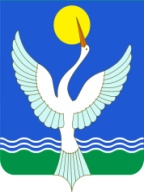 АДМИНИСТРАЦИЯСЕЛЬСКОГО ПОСЕЛЕНИЯ  ДУРАСОВСКИЙ сельсоветМУНИЦИПАЛЬНОГО РАЙОНАЧишминскИЙ район РеспубликИ БашкортостанКод бюджетной классификации Российской ФедерацииКод бюджетной классификации Российской ФедерацииНаименованиеГлавного администраторавида, подвида доходов бюджетаНаименование123791Администрация сельского поселения Дурасовский сельсовет муниципального района Чишминский район республики БашкортостанАдминистрация сельского поселения Дурасовский сельсовет муниципального района Чишминский район республики Башкортостан7911 08 04020 01 1000 110Государственная пошлина за совершение нотариальных действий должностными лицами органов местного самоуправления, уполномоченными в соответствии с законодательными актами Российской Федерации на совершение нотариальных действий (сумма налога (сбора) (недоимка по соответствующему налогу (сбору), в том числе по отмененному)7911 08 04020 01 4000 110Государственная пошлина за совершение нотариальных действий должностными лицами органов местного самоуправления, уполномоченными в соответствии с законодательными актами Российской Федерации на совершение нотариальных действий (прочие поступления)7911 11 09045 10 0000 120Прочие поступления от использования имущества, находящегося в собственности сельских поселений (за исключением имущества муниципальных бюджетных и автономных учреждений, а также имущества муниципальных унитарных предприятий, в том числе казенных)7911 13 01995 10 0000 130Прочие доходы от оказания платных услуг (работ) получателями средств бюджетов сельских поселений7911 13 02065 10 0000 130Доходы, поступающие в порядке возмещения расходов, понесенных в связи с эксплуатацией имущества сельских поселений7911 13 02995 10 0000 130Прочие доходы от компенсации затрат бюджетов сельских поселений7911 16 07010 10 0000 140Штрафы, неустойки, пени, уплаченные в случае просрочки исполнения поставщиком (подрядчиком, исполнителем) обязательств, предусмотренных муниципальным контрактом, заключенным муниципальным органом, казенным учреждением сельского поселения7911 16 07030 10 0000 140Штрафы, неустойки, пени, уплаченные в соответствии с договором аренды лесного участка или договором купли-продажи лесных насаждений в случае неисполнения или ненадлежащего исполнения обязательств перед муниципальным органом (муниципальным казенным учреждением) сельского поселения7911 16 07040 10 0000 140Штрафы, неустойки, пени, уплаченные в соответствии с договором водопользования в случае неисполнения или ненадлежащего исполнения обязательств перед муниципальным органом (муниципальным казенным учреждением) сельского поселения7911 16 07090 10 0000 140Иные штрафы, неустойки, пени, уплаченные в соответствии с законом или договором в случае неисполнения или ненадлежащего исполнения обязательств перед муниципальным органом, (муниципальным казенным учреждением) сельского поселения7911 16 10031 10 0000 140Возмещение ущерба при возникновении страховых случаев, когда выгодоприобретателями выступают получатели средств бюджета сельского поселения7911 16 10032 10 0000 140Прочее возмещение ущерба, причиненного муниципальному имуществу сельского поселения (за исключением имущества, закрепленного за муниципальными бюджетными (автономными) учреждениями, унитарными предприятиями)7911 16 10081 10 0000 140Платежи в целях возмещения ущерба при расторжении муниципального контракта, заключенного с муниципальным органом сельского поселения (муниципальным казенным учреждением), в связи с односторонним отказом исполнителя (подрядчика) от его исполнения (за исключением муниципального контракта, финансируемого за счет средств муниципального дорожного фонда)7911 16 10082 10 0000 140Платежи в целях возмещения ущерба при расторжении муниципального контракта, финансируемого за счет средств муниципального дорожного фонда сельского поселения, в связи с односторонним отказом исполнителя (подрядчика) от его исполнения791 1 16 10123 01 0001 140Доходы от денежных взысканий (штрафов), поступающие в счет погашения задолженности, образовавшейся до 1 января 2020 года, подлежащие зачислению в бюджет муниципального образования по нормативам, действовавшим в 2019 году (за исключением доходов, направляемых на формирование муниципального дорожного фонда)791 1 16 10123 01 0002 140Доходы от денежных взысканий (штрафов), поступающие в счет погашения задолженности, образовавшейся до 1 января 2020 года, подлежащие зачислению в бюджет муниципального образования по нормативам, действовавшим в 2019 году (доходы, направляемые на формирование муниципального дорожного фонда)7911 17 01050 10 0000 180Невыясненные поступления, зачисляемые в бюджеты сельских поселений7911 17 05050 10 0000 180Прочие неналоговые доходы бюджетов сельских поселений7911 17 14030 10 0000 150Средства самообложения граждан, зачисляемые в бюджеты сельских поселений7912 02 15001 10 0000 150Дотации бюджетам сельских поселений на выравнивание бюджетной обеспеченности7912 02 15002 10 0000 150Дотации бюджетам сельских поселений на поддержку мер по обеспечению сбалансированности бюджетов7912 02 20041 10 0000 150Субсидии бюджетам сельских поселений на строительство, модернизацию, ремонт и содержание автомобильных дорог общего пользования, в том числе дорог в поселениях (за исключением автомобильных дорог федерального значения)7912 02 29998 10 0000 150Субсидии бюджетам сельских поселений на финансовое обеспечение отдельных полномочий7912 02 35118 10 0000 150Субвенции бюджетам сельских поселений на осуществление первичного воинского учета на территориях, где отсутствуют военные комиссариаты7912 02 40014 10 0000 150Межбюджетные трансферты, передаваемые бюджетам сельских поселений из бюджетов муниципальных районов на осуществление части полномочий по решению вопросов местного значения в соответствии с заключенными соглашениями7912 02 49999 10 5497 150Прочие межбюджетные трансферты, передаваемые бюджетам сельских поселений (реализация мероприятий по обеспечению жильем молодых семей)7912 02 49999 10 5555 150Прочие межбюджетные трансферты, передаваемые бюджетам сельских поселений (иные межбюджетные трансферты на поддержку государственных программ субъектов Российской Федерации и муниципальных программ формирования современной городской среды)7912 02 49999 10 5675 150Прочие межбюджетные трансферты, передаваемые бюджетам сельских поселений (улучшение жилищных условий граждан, проживающих в сельской местности, в том числе молодых семей и молодых специалистов)7912 02 49999 10 7201 150Прочие межбюджетные трансферты, передаваемые бюджетам сельских поселений (расходные обязательства, возникающие при выполнении полномочий органов местного самоуправления по вопросам местного значения)7912 02 49999 10 7216 150Прочие межбюджетные трансферты, передаваемые бюджетам сельских поселений (иные межбюджетные трансферты на содержание, ремонт, капитальный ремонт, строительство и реконструкция автомобильных дорог общего пользования местного значения)7912 02 49999 10 7220 150Прочие межбюджетные трансферты, передаваемые бюджетам сельских поселений (предоставление социальных выплат молодым семьям на приобретение (строительство) жилого помещения)7912 02 49999 10 7221 150Прочие межбюджетные трансферты, передаваемые бюджетам сельских поселений (предоставление социальных выплат молодым семьям при рождении (усыновлении) ребенка (детей))7912 02 49999 10 7222 150Прочие межбюджетные трансферты, передаваемые бюджетам сельских поселений (улучшение жилищных условий граждан, проживающих в сельской местности)7912 02 49999 10 7231 150Прочие межбюджетные трансферты, передаваемые бюджетам сельских поселений (мероприятия по модернизации систем наружного освещения населенных пунктов Республики Башкортостан)7912 02 49999 10 7235 150Прочие межбюджетные трансферты, передаваемые бюджетам сельских поселений (иные межбюджетные трансферты на обеспечение устойчивого функционирования коммунальных организаций, поставляющих коммунальные ресурсы для предоставления коммунальных услуг населению по тарифам, не обеспечивающим возмещение издержек, и подготовка объектов коммунального хозяйства к работе в осенне-зимний период)7912 02 49999 10 7241 150Прочие межбюджетные трансферты, передаваемые бюджетам сельских поселений (иные межбюджетные трансферты на мероприятия по переходу на поквартирные системы отопления и установке блочных котельных)7912 02 49999 10 7247 150Прочие межбюджетные трансферты, передаваемые бюджетам сельских поселений (иные межбюджетные трансферты на проекты развития общественной инфраструктуры, основанные на местных инициативах)7912 02 49999 10 7404 150Прочие межбюджетные трансферты, передаваемые бюджетам сельских поселений (иные межбюджетные трансферты на финансирование мероприятий по благоустройству территорий населенных пунктов, коммунальному хозяйству, обеспечению мер пожарной безопасности и осуществлению дорожной деятельности в границах сельских поселений)7912 02 90054 10 0000 150Прочие безвозмездные поступления в бюджеты сельских поселений от бюджетов муниципальных районов7912 07 05010 10 0000 150Безвозмездные поступления от физических и юридических лиц на финансовое обеспечение дорожной деятельности, в том числе добровольных пожертвований, в отношении автомобильных дорог общего пользования местного значения сельских поселений7912 07 05020 10 0000 150Поступления от денежных пожертвований, предоставляемых физическими лицами получателям средств бюджетов сельских поселений7912 07 05030 10 6100 150Прочие безвозмездные поступления в бюджеты сельских поселений (Прочие поступления)7912 07 05030 10 6200 150Прочие безвозмездные поступления в бюджеты сельских поселений (Поступления в бюджеты поселений от физических лиц на финансовое обеспечение реализации проектов развития общественной инфраструктуры, основанных на местных инициативах)7912 07 05030 10 6300 150Прочие безвозмездные поступления в бюджеты сельских поселений (Поступления в бюджеты поселений от юридических лиц на финансовое обеспечение реализации проектов развития общественной инфраструктуры, основанных на местных инициативах)7912 18 05010 10 0000 150Доходы бюджетов сельских поселений от возврата бюджетными учреждениями остатков субсидий прошлых лет7912 18 05020 10 0000 150Доходы бюджетов сельских поселений от возврата автономными учреждениями остатков субсидий прошлых лет7912 18 05030 10 0000 150Доходы бюджетов сельских поселений от возврата иными организациями остатков субсидий прошлых лет7912 18 60010 10 0000 150Доходы бюджетов сельских поселений от возврата остатков субсидий, субвенций и иных межбюджетных трансфертов, имеющих целевое назначение, прошлых лет из бюджетов муниципальных районов7912 18 60020 10 0000 150Доходы бюджетов сельских поселений от возврата остатков субсидий, субвенций и иных межбюджетных трансфертов, имеющих целевое назначение, прошлых лет из бюджетов государственных внебюджетных фондов7912 19 60010 10 0000 150Возврат прочих остатков субсидий, субвенций и иных межбюджетных трансфертов, имеющих целевое назначение, прошлых лет из бюджетов сельских поселений